TENDER NOTICENo: GM NOD LTR\Tender\2018\Misc\9Approved Rates for Provision & Fixing of SPD’s to be used under the Domain of EVP Technical Central Lahore by Manager Technical Support NOD LTRSubject:     Tender/QuotationSealed Tenders/Quotations (both Technical & Commercial Offers) addressed to the GM NOD LTR, CTH Building, 1-Mcleod Road, Lahore are invited for Approved Rates for Provision & Fixing of SPD’s to be used under the Domain of EVP Technical Central Lahore by Manager Technical Support NOD LTR as mentioned below. Work must be performed with a good standard of quality. Note: Kindly provide the quotation without all taxes.Your Tenders/Quotations must reach on or before 22-11-2018 in the office of GM NOD LTR. GM NOD LTR reserves the right to accept or reject any or all Tenders/Quotations without assigning any reason. Vendor may mention any other parts or services required in BoQ.Technical Offer should be un-priced along with specifications & other Technical details and Commercial Offer will be priced bid. Please submit both Technical & Commercial Offers in separate sealed envelopes clearly marked as “Technical Offer” or “Commercial Offer”. The Technical Bid must contain compliance of Tender SOW, Company Profile, PTCL Vendor Registration, Past relevant working experience (PTCL/Others), Workshop availability/Quality, Any supporting document.Rs. 25000/- as Security Bond in the name of DY General Manger (F/A) LTR (S) Lahore will be submitted by the vendors who qualified in PNC, SLA Terms & Conditions, Payment Mode, Any further supporting document.During PNC- Price negotiation with Technically & Commercially qualified firms.There will be SLA- Service Level Agreement between successful bidder and PTCL for execution of works & afterwards warranty period.Warranty/Delivery Period must be mentioned in your Offer.GST will be applicable on parts.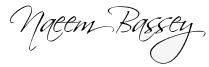 Approved Rates for provision & fixing of SPD’s to be used under the domain of EVP Technical Central Lahore by Manager Technical Support NOD LTRPlease submit the above said case.Scope of Work:Repair/Maintenance of task given in the quotation letter.Terms & Conditions:100% payment will be made on completion of Supply/Work (after complete Load Test).Load/Noise/Smoke Test at the cost of vendor.The following documents should be submitted for the payments in this office PO/Letter of Award issued by PTCLGRN and SAN duly signed by concern SE & SM.GST invoice if applicable.Rates must be exclusive of all type of taxes.Any additional requirement of Items/Modification in the work will be in addition to above work.Any point not covered / left over can be decided by negotiation if needed.Vendor will be responsible for supply of items at Regional office or anywhere in Lahore at his own cost.All the works will be done in the presence of PTCL Representative/Engineer and vendor will inform well in time (one day before execution of works).Vendor will arrange their own security arrangement from start to the end of work at site till completion work with nil deficiency.PTCL have rights to demand testing of any items as per specifications.Vendor will be responsible for cleaning of site after execution of work.Vendor will be responsible for Repair/Replace of any damages made to the existing installation / Building during execution of work. If the Contractor fails to deliver any or all of the goods or fails to perform the services in accordance with the delivery milestones specified in the PO. PTCL shall have the right to terminate the contract forthwith or claim liquidated damages.The contractor shall pay to PTCL as liquidated damages with respect to those delays in milestones as defined in the P.O. For any delays, payment of milestone damages will be charged at one percent (1%) per day and a maximum of 10% of contract price. Once the maximum is reached, PTCL shall forthwith terminate the PO.Quantities mentioned in BOQ are approximate and could be changed on site to site basis.Vendor will be responsible for supply of items as per standards & BOQ. In case any deviation is pointed out by PTCL, PTCL reserve the right to stop, block, deduct the payments until execution of job as per specifications and no claim what so ever will be acceptable by PTCL. PTCL also reserves the right to cancel the PO and declare vendor disqualified for future tenders/award of works. Signature of Vendor with StampBOQ for Approved Rates for provision & fixing of SPD’s to be used under the domain of EVP Technical Central Lahore by Mgr Tech Support NOD LTR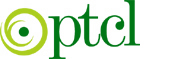 PAKISTAN TELECOMMUNICATION COMPANY LIMITEDMSAG/ONUMSAG/ONUMSAG/ONUMSAG/ONUMSAG/ONUMSAG TypeSPD TypeSPD TypeSPD TypeUnit RateAlcatelPhoenix VALVETARB F-MS 12 ST, Uc260V AC, Up:1.5KVA, In: 20kA, Imax: 40KaPhoenix VALVETARB F-MS 12 ST, Uc260V AC, Up:1.5KVA, In: 20kA, Imax: 40KaPhoenix VALVETARB F-MS 12 ST, Uc260V AC, Up:1.5KVA, In: 20kA, Imax: 40KaAlcatelPhoenix VALVETARB VAL-MS 230 ST, Uc:260V AC, Up:1.8KV, In: 20kA, Imax: 40kAPhoenix VALVETARB VAL-MS 230 ST, Uc:260V AC, Up:1.8KV, In: 20kA, Imax: 40kAPhoenix VALVETARB VAL-MS 230 ST, Uc:260V AC, Up:1.8KV, In: 20kA, Imax: 40kAAlcatelPhoenix VALVETARB F-MS 12 ST, Uc:275V AC, Up:1.35KVA, In: 300kA, Imax: 40kAPhoenix VALVETARB F-MS 12 ST, Uc:275V AC, Up:1.35KVA, In: 300kA, Imax: 40kAPhoenix VALVETARB F-MS 12 ST, Uc:275V AC, Up:1.35KVA, In: 300kA, Imax: 40kAHuawei 2.5GSPD 27SZ MH Single Phase Lightening Protection BoxSPD 27SZ MH Single Phase Lightening Protection BoxSPD 27SZ MH Single Phase Lightening Protection BoxHuawei 10GESPD MOV60 Uc: 385V, In:30kA, Imax:60kA, Up:2.0kASPD MOV60 Uc: 385V, In:30kA, Imax:60kA, Up:2.0kASPD MOV60 Uc: 385V, In:30kA, Imax:60kA, Up:2.0kAHuawei 10GESPD MOV60 Uc: 385V, In:30kA, Imax:60kA, Up:2.0kASPD MOV60 Uc: 385V, In:30kA, Imax:60kA, Up:2.0kASPD MOV60 Uc: 385V, In:30kA, Imax:60kA, Up:2.0kAHuawei 10GESPD MOV60 Uc: 385V, In:30kA, Imax:60kA, Up:2.0kASPD MOV60 Uc: 385V, In:30kA, Imax:60kA, Up:2.0kASPD MOV60 Uc: 385V, In:30kA, Imax:60kA, Up:2.0kAHuawei 10GESPD GDT60 Uc: 255V, In:30kA, Imax:60kA, Up:1.5kASPD GDT60 Uc: 255V, In:30kA, Imax:60kA, Up:1.5kASPD GDT60 Uc: 255V, In:30kA, Imax:60kA, Up:1.5kAZTE 2.5G AC side DOWIN SPD for Power Supply YD40K385-A1 Uc: 385V, In:20 kA(8/20us), Imax: 40kA(8/20us), Up:1.5kVDOWIN SPD for Power Supply YD40K385-A1 Uc: 385V, In:20 kA(8/20us), Imax: 40kA(8/20us), Up:1.5kVDOWIN SPD for Power Supply YD40K385-A1 Uc: 385V, In:20 kA(8/20us), Imax: 40kA(8/20us), Up:1.5kVZTE 2.5G AC side DOWIN SPD for Power Supply YD40K385-A1 Uc: 385V, In:20 kA(8/20us), Imax: 40kA(8/20us), Up:1.5kVDOWIN SPD for Power Supply YD40K385-A1 Uc: 385V, In:20 kA(8/20us), Imax: 40kA(8/20us), Up:1.5kVDOWIN SPD for Power Supply YD40K385-A1 Uc: 385V, In:20 kA(8/20us), Imax: 40kA(8/20us), Up:1.5kVZTE 2.5G AC side DOWIN SPD for Power Supply YD40K385-A1 Uc: 385V, In:20 kA(8/20us), Imax: 40kA(8/20us), Up:1.5kVDOWIN SPD for Power Supply YD40K385-A1 Uc: 385V, In:20 kA(8/20us), Imax: 40kA(8/20us), Up:1.5kVDOWIN SPD for Power Supply YD40K385-A1 Uc: 385V, In:20 kA(8/20us), Imax: 40kA(8/20us), Up:1.5kVZTE 2.5G DC sideMYS5 Imax:40kA, Uc:385V, In(8/20):2.0 kA, Up(20kA):1.9kVMYS5 Imax:40kA, Uc:385V, In(8/20):2.0 kA, Up(20kA):1.9kVMYS5 Imax:40kA, Uc:385V, In(8/20):2.0 kA, Up(20kA):1.9kVZTE 2.5G DC sideMYS5 Imax:40kA, Uc:385V, In(8/20):2.0 kA, Up(20kA):1.9kVMYS5 Imax:40kA, Uc:385V, In(8/20):2.0 kA, Up(20kA):1.9kVMYS5 Imax:40kA, Uc:385V, In(8/20):2.0 kA, Up(20kA):1.9kVZTE 2.5G DC sideMYS5 Imax:40kA, Uc:385V, In(8/20):2.0 kA, Up(20kA):1.9kVMYS5 Imax:40kA, Uc:385V, In(8/20):2.0 kA, Up(20kA):1.9kVMYS5 Imax:40kA, Uc:385V, In(8/20):2.0 kA, Up(20kA):1.9kVZTE 10GEHPXIN Surge Protection Device RV 385-40  Uc: 385V, In:20kA, Imax: 40kA, Up: 1.8kAHPXIN Surge Protection Device RV 385-40  Uc: 385V, In:20kA, Imax: 40kA, Up: 1.8kAHPXIN Surge Protection Device RV 385-40  Uc: 385V, In:20kA, Imax: 40kA, Up: 1.8kAZTE 10GEHPXIN Surge Protection Device RV 385-40  Uc: 385V, In:20kA, Imax: 40kA, Up: 1.8kAHPXIN Surge Protection Device RV 385-40  Uc: 385V, In:20kA, Imax: 40kA, Up: 1.8kAHPXIN Surge Protection Device RV 385-40  Uc: 385V, In:20kA, Imax: 40kA, Up: 1.8kAZTE 10GEHPXIN Surge Protection Device RV 385-40  Uc: 385V, In:20kA, Imax: 40kA, Up: 1.8kAHPXIN Surge Protection Device RV 385-40  Uc: 385V, In:20kA, Imax: 40kA, Up: 1.8kAHPXIN Surge Protection Device RV 385-40  Uc: 385V, In:20kA, Imax: 40kA, Up: 1.8kAZTE 10GEHPXIN Surge Protection Device G255-40 Uc: 255V, In:20kA, Imax: 40kA, Up: 1.0kAHPXIN Surge Protection Device G255-40 Uc: 255V, In:20kA, Imax: 40kA, Up: 1.0kAHPXIN Surge Protection Device G255-40 Uc: 255V, In:20kA, Imax: 40kA, Up: 1.0kAType Of Equipment e.g. SW/MSAG/ OFS etc.Type Of Equipment e.g. SW/MSAG/ OFS etc.Type Of Equipment e.g. SW/MSAG/ OFS etc.Type Of Equipment e.g. SW/MSAG/ OFS etc.Unit RateType Of Equipment e.g. SW/MSAG/ OFS etc.Type Of Equipment e.g. SW/MSAG/ OFS etc.Equipment manufacturer e.g. Huawei/ ZTE/AlcatelType/Model of SPDDWDM Metro /Long Haul DWDM Metro /Long Haul NokiaCITEL. DS 40G-600 40 KARECTIFIERS/BTSRECTIFIERS/BTSSEMENS/Emerson/HuaweiDEHN GUARD T385/900679/ 40 KANGN HUWAIE/NGN HUWAIE/DSLAM -II/BRAS/SW/MSAN/ IGI Soft SwitchNGN HUWAIE/NGN HUWAIE/DSLAM -II/BRAS/SW/MSAN/ IGI Soft SwitchEmerson/Huawei/ ZTE/AlcatelH 40 U385DWDM/C5 NGN/MM&BB EthernetDWDM/C5 NGN/MM&BB EthernetHuawei/ EmersonH40G255 H 40 KA 285OSN/PCMOSN/PCMHuaweiLAMP-40SWSWHuaweiMERLIN GERIN Multi 9 PRF1DWDMDWDMHuaweiMP2-20ZTE TDM/OLD OLT/DSLAM/STP-A/SW/DWDM/PCM/DATA CENTRE/MFCZTE TDM/OLD OLT/DSLAM/STP-A/SW/DWDM/PCM/DATA CENTRE/MFCGT/Huawei/ZTEMYS 5 40 KA/MYS 5_XW2/MYS5 40 MH/MYS5/FD2ZTE TDMZTE TDMZTEOBO V 20-CZTE DWDM/RSU/PCM/OLTZTE DWDM/RSU/PCM/OLTZTEPhoenix Contact VAL-MS 230IT STRSU+DSLAMRSU+DSLAMZTEPHONIX/VALPRV CONNECT/S-MF12FP,VAL-MS230ITFPDSLAMDSLAMEMERSONR-48-2900UODU/BTS/SWODU/BTS/SWHuaweiMOV 60-MHDWDM/SWDWDM/SWZTEVAL-MS 230 IT ST/F-MS 12STNGN ZTE/SW/Exch/DSLAMNGN ZTE/SW/Exch/DSLAMZTEvalvetrab VAL-MS 385/40BTS/Dslam/Exch/BTS/RLU/MSAG/ONUBTS/Dslam/Exch/BTS/RLU/MSAG/ONUHuawei/ZTE/EWSD/ALCATEL/GTEDOWIN/YD40K385HQ/II/C/T2-PHOENIX-VAL-MS385/40 ST GY/DEHNguard-T 385/MYS5-385/20OFSOFSHuaweiEMERSON-H40G255DSLAM/MSAGDSLAM/MSAGZTE/ALU/HuaweiHMG45-63DSLAMDSLAMHuaweiDELTA MP2-20MSAGMSAGZTEII/C/T2 HPXIN  (M1L275-40 II)OLTOLTOLT-ZTEHAGER SP 510 BTSBTSHuaweiHUAWEI-SPDGT60/SPDMOV60-MHMSAGMSAGAPLPHOENIX CONTACT (1.9KV)MSAG/BTSMSAG/BTSZTEHPXIN  M1L275-40II (1.3KV)MSAG/MSANMSAG/MSANHUAWEISPDMOV60 (2.0KV)DSLAMDSLAMHUAWEIDELTA MP2-20BTSBTSHUAWEISPDMOV60 (2.0KV)ZTEZTEZTEPA20-B (1.8KV)ATS PANNELATS PANNELSPDMOV60 (2.0KV)MSAG/ONUMSAG/ONUMSAG/ONUMSAG/ONUMSAG/ONUMSAG TypeSPD TypeSPD TypeSPD TypeUnitprice(PKR)Total (Without Taxes)AlcatelPhoenix VALVETARB F-MS 12 ST, Uc260V AC, Up:1.5KVA, In: 20kA, Imax: 40KaPhoenix VALVETARB F-MS 12 ST, Uc260V AC, Up:1.5KVA, In: 20kA, Imax: 40KaPhoenix VALVETARB F-MS 12 ST, Uc260V AC, Up:1.5KVA, In: 20kA, Imax: 40KaAlcatelPhoenix VALVETARB VAL-MS 230 ST, Uc:260V AC, Up:1.8KV, In: 20kA, Imax: 40kAPhoenix VALVETARB VAL-MS 230 ST, Uc:260V AC, Up:1.8KV, In: 20kA, Imax: 40kAPhoenix VALVETARB VAL-MS 230 ST, Uc:260V AC, Up:1.8KV, In: 20kA, Imax: 40kAAlcatelPhoenix VALVETARB F-MS 12 ST, Uc:275V AC, Up:1.35KVA, In: 300kA, Imax: 40kAPhoenix VALVETARB F-MS 12 ST, Uc:275V AC, Up:1.35KVA, In: 300kA, Imax: 40kAPhoenix VALVETARB F-MS 12 ST, Uc:275V AC, Up:1.35KVA, In: 300kA, Imax: 40kAHuawei 2.5GSPD 27SZ MH Single Phase Lightening Protection BoxSPD 27SZ MH Single Phase Lightening Protection BoxSPD 27SZ MH Single Phase Lightening Protection BoxHuawei 10GESPD MOV60 Uc: 385V, In:30kA, Imax:60kA, Up:2.0kASPD MOV60 Uc: 385V, In:30kA, Imax:60kA, Up:2.0kASPD MOV60 Uc: 385V, In:30kA, Imax:60kA, Up:2.0kAHuawei 10GESPD MOV60 Uc: 385V, In:30kA, Imax:60kA, Up:2.0kASPD MOV60 Uc: 385V, In:30kA, Imax:60kA, Up:2.0kASPD MOV60 Uc: 385V, In:30kA, Imax:60kA, Up:2.0kAHuawei 10GESPD MOV60 Uc: 385V, In:30kA, Imax:60kA, Up:2.0kASPD MOV60 Uc: 385V, In:30kA, Imax:60kA, Up:2.0kASPD MOV60 Uc: 385V, In:30kA, Imax:60kA, Up:2.0kAHuawei 10GESPD GDT60 Uc: 255V, In:30kA, Imax:60kA, Up:1.5kASPD GDT60 Uc: 255V, In:30kA, Imax:60kA, Up:1.5kASPD GDT60 Uc: 255V, In:30kA, Imax:60kA, Up:1.5kAZTE 2.5G AC side DOWIN SPD for Power Supply YD40K385-A1 Uc: 385V, In:20 kA(8/20us), Imax: 40kA(8/20us), Up:1.5kVDOWIN SPD for Power Supply YD40K385-A1 Uc: 385V, In:20 kA(8/20us), Imax: 40kA(8/20us), Up:1.5kVDOWIN SPD for Power Supply YD40K385-A1 Uc: 385V, In:20 kA(8/20us), Imax: 40kA(8/20us), Up:1.5kVZTE 2.5G AC side DOWIN SPD for Power Supply YD40K385-A1 Uc: 385V, In:20 kA(8/20us), Imax: 40kA(8/20us), Up:1.5kVDOWIN SPD for Power Supply YD40K385-A1 Uc: 385V, In:20 kA(8/20us), Imax: 40kA(8/20us), Up:1.5kVDOWIN SPD for Power Supply YD40K385-A1 Uc: 385V, In:20 kA(8/20us), Imax: 40kA(8/20us), Up:1.5kVZTE 2.5G AC side DOWIN SPD for Power Supply YD40K385-A1 Uc: 385V, In:20 kA(8/20us), Imax: 40kA(8/20us), Up:1.5kVDOWIN SPD for Power Supply YD40K385-A1 Uc: 385V, In:20 kA(8/20us), Imax: 40kA(8/20us), Up:1.5kVDOWIN SPD for Power Supply YD40K385-A1 Uc: 385V, In:20 kA(8/20us), Imax: 40kA(8/20us), Up:1.5kVZTE 2.5G DC sideMYS5 Imax:40kA, Uc:385V, In(8/20):2.0 kA, Up(20kA):1.9kVMYS5 Imax:40kA, Uc:385V, In(8/20):2.0 kA, Up(20kA):1.9kVMYS5 Imax:40kA, Uc:385V, In(8/20):2.0 kA, Up(20kA):1.9kVZTE 2.5G DC sideMYS5 Imax:40kA, Uc:385V, In(8/20):2.0 kA, Up(20kA):1.9kVMYS5 Imax:40kA, Uc:385V, In(8/20):2.0 kA, Up(20kA):1.9kVMYS5 Imax:40kA, Uc:385V, In(8/20):2.0 kA, Up(20kA):1.9kVZTE 2.5G DC sideMYS5 Imax:40kA, Uc:385V, In(8/20):2.0 kA, Up(20kA):1.9kVMYS5 Imax:40kA, Uc:385V, In(8/20):2.0 kA, Up(20kA):1.9kVMYS5 Imax:40kA, Uc:385V, In(8/20):2.0 kA, Up(20kA):1.9kVZTE 10GEHPXIN Surge Protection Device RV 385-40  Uc: 385V, In:20kA, Imax: 40kA, Up: 1.8kAHPXIN Surge Protection Device RV 385-40  Uc: 385V, In:20kA, Imax: 40kA, Up: 1.8kAHPXIN Surge Protection Device RV 385-40  Uc: 385V, In:20kA, Imax: 40kA, Up: 1.8kAZTE 10GEHPXIN Surge Protection Device RV 385-40  Uc: 385V, In:20kA, Imax: 40kA, Up: 1.8kAHPXIN Surge Protection Device RV 385-40  Uc: 385V, In:20kA, Imax: 40kA, Up: 1.8kAHPXIN Surge Protection Device RV 385-40  Uc: 385V, In:20kA, Imax: 40kA, Up: 1.8kAZTE 10GEHPXIN Surge Protection Device RV 385-40  Uc: 385V, In:20kA, Imax: 40kA, Up: 1.8kAHPXIN Surge Protection Device RV 385-40  Uc: 385V, In:20kA, Imax: 40kA, Up: 1.8kAHPXIN Surge Protection Device RV 385-40  Uc: 385V, In:20kA, Imax: 40kA, Up: 1.8kAZTE 10GEHPXIN Surge Protection Device G255-40 Uc: 255V, In:20kA, Imax: 40kA, Up: 1.0kAHPXIN Surge Protection Device G255-40 Uc: 255V, In:20kA, Imax: 40kA, Up: 1.0kAHPXIN Surge Protection Device G255-40 Uc: 255V, In:20kA, Imax: 40kA, Up: 1.0kAType Of Equipment e.g. SW/MSAG/ OFS etc.Type Of Equipment e.g. SW/MSAG/ OFS etc.Type Of Equipment e.g. SW/MSAG/ OFS etc.Type Of Equipment e.g. SW/MSAG/ OFS etc.Unit RateType Of Equipment e.g. SW/MSAG/ OFS etc.Type Of Equipment e.g. SW/MSAG/ OFS etc.Equipment manufacturer e.g. Huawei/ ZTE/AlcatelType/Model of SPDDWDM Metro /Long Haul DWDM Metro /Long Haul NokiaCITEL. DS 40G-600 40 KARECTIFIERS/BTSRECTIFIERS/BTSSEMENS/Emerson/HuaweiDEHN GUARD T385/900679/ 40 KANGN HUWAIE/NGN HUWAIE/DSLAM -II/BRAS/SW/MSAN/ IGI Soft SwitchNGN HUWAIE/NGN HUWAIE/DSLAM -II/BRAS/SW/MSAN/ IGI Soft SwitchEmerson/Huawei/ ZTE/AlcatelH 40 U385DWDM/C5 NGN/MM&BB EthernetDWDM/C5 NGN/MM&BB EthernetHuawei/ EmersonH40G255 H 40 KA 285OSN/PCMOSN/PCMHuaweiLAMP-40SWSWHuaweiMERLIN GERIN Multi 9 PRF1DWDMDWDMHuaweiMP2-20ZTE TDM/OLD OLT/DSLAM/STP-A/SW/DWDM/PCM/DATA CENTRE/MFCZTE TDM/OLD OLT/DSLAM/STP-A/SW/DWDM/PCM/DATA CENTRE/MFCGT/Huawei/ZTEMYS 5 40 KA/MYS 5_XW2/MYS5 40 MH/MYS5/FD2ZTE TDMZTE TDMZTEOBO V 20-CZTE DWDM/RSU/PCM/OLTZTE DWDM/RSU/PCM/OLTZTEPhoenix Contact VAL-MS 230IT STRSU+DSLAMRSU+DSLAMZTEPHONIX/VALPRV CONNECT/S-MF12FP,VAL-MS230ITFPDSLAMDSLAMEMERSONR-48-2900UODU/BTS/SWODU/BTS/SWHuaweiMOV 60-MHDWDM/SWDWDM/SWZTEVAL-MS 230 IT ST/F-MS 12STNGN ZTE/SW/Exch/DSLAMNGN ZTE/SW/Exch/DSLAMZTEvalvetrab VAL-MS 385/40BTS/Dslam/Exch/BTS/RLU/MSAG/ONUBTS/Dslam/Exch/BTS/RLU/MSAG/ONUHuawei/ZTE/EWSD/ALCATEL/GTEDOWIN/YD40K385HQ/II/C/T2-PHOENIX-VAL-MS385/40 ST GY/DEHNguard-T 385/MYS5-385/20OFSOFSHuaweiEMERSON-H40G255DSLAM/MSAGDSLAM/MSAGZTE/ALU/HuaweiHMG45-63DSLAMDSLAMHuaweiDELTA MP2-20MSAGMSAGZTEII/C/T2 HPXIN  (M1L275-40 II)OLTOLTOLT-ZTEHAGER SP 510 BTSBTSHuaweiHUAWEI-SPDGT60/SPDMOV60-MHMSAGMSAGAPLPHOENIX CONTACT (1.9KV)MSAG/BTSMSAG/BTSZTEHPXIN  M1L275-40II (1.3KV)MSAG/MSANMSAG/MSANHUAWEISPDMOV60 (2.0KV)DSLAMDSLAMHUAWEIDELTA MP2-20BTSBTSHUAWEISPDMOV60 (2.0KV)ZTEZTEZTEPA20-B (1.8KV)ATS PANNELATS PANNELSPDMOV60 (2.0KV)